المملكة العربية السعودية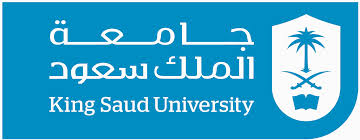 وزارة التعليمجامعة الملك سعودكلية التربية التربية الخاصة معايير تقييم الزيارة الميدانيه لمقرر مقدمة في التربية الخاصة  (١٠٠ خاص)    تمنياتي للجميع بالتوفيق                                                                                                                              أ-غادة الراشدمالمعيارالدرجةالدرجة المستحقة١أن يشمل التقرير على المعلومات الأولية (اسم المركز، الفئة العمرية المستهدفة)١٢ذكر أنواع الإعاقات التي يخدمها المركز.٣٣توضيح العدد الاستيعابي للمركز من ناحية الطلاب والعاملين فيه.٢٤توضيح المهام التي يقوم بها العاملون في المركز.٣٥ذكر أمثلة لبعض الأجهزة المستخدمة في المركز وما فائدتها.١٦ذكر أنواع الخدمات المساندة التي يقدمها المركز.٢٧تقييم مدى جاهزية المركز لخدمة ذوي الاحتياجات الخاصة من (٠-٥)٢٨ذكر سبب التقييم و تقديم مقترحات لتطوير المركز.١